МЕЖДУНАРОДНЫЙ КОНКУРС ПОРТФОЛИО «КОЛОСС - 2018»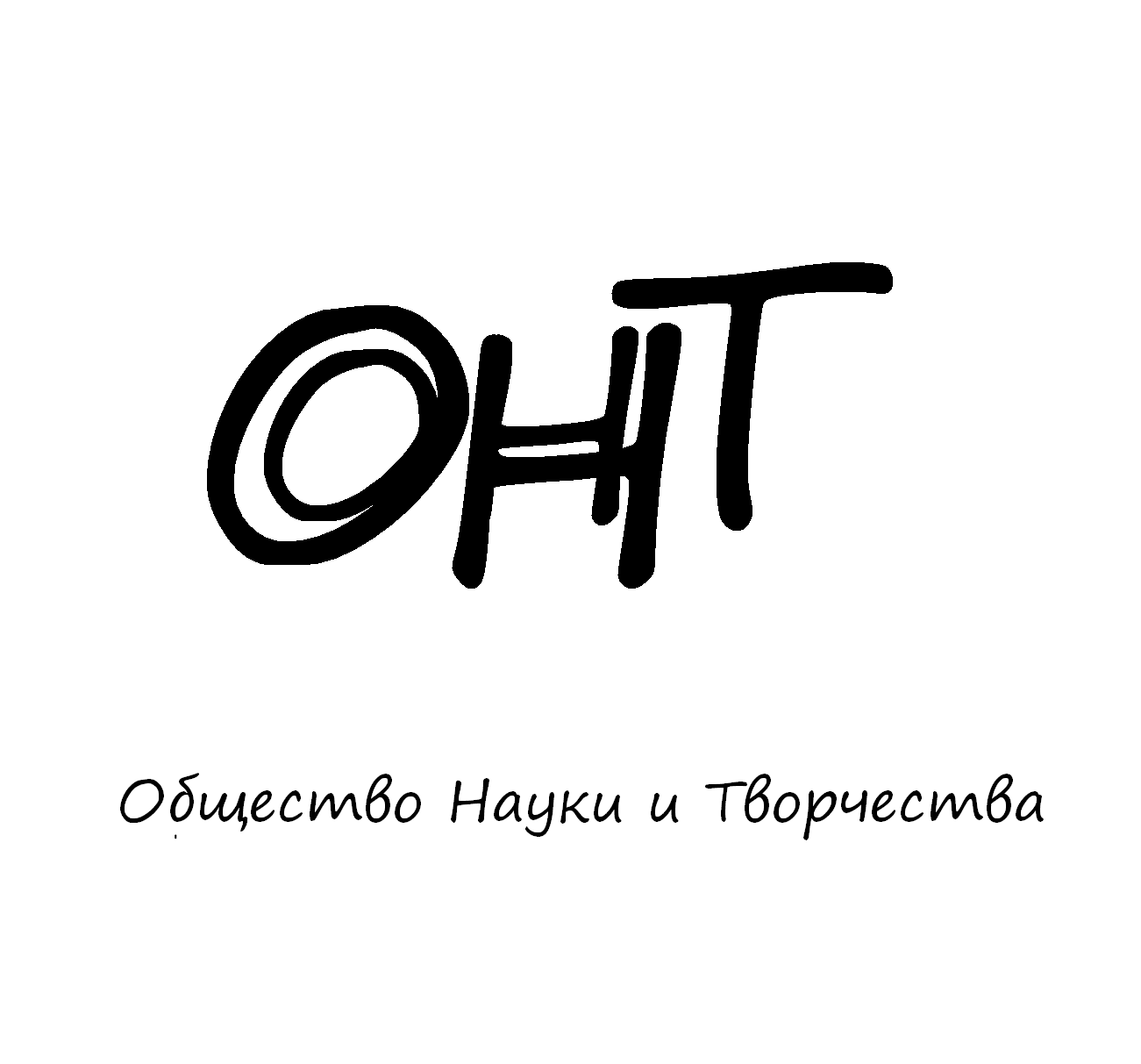 28 декабря 2018 годаКАЗАНЬ Доброго времени суток!Приглашаем Вас принять участие в Международном конкурсе портфолио «Колосс - 2018».Портфолио – способ фиксирования, накопления и оценки индивидуальных достижений человека. Ведение портфолио является творческой работой, позволяющей реально представить свой образовательный уровень, увидеть резервы, определить направления профессионального самосовершенствования.СЕКЦИИ УЧАСТИЯ:- научные достижения;- спортивные достижения;- культурные достижения;- инновационные достижения;- достижения в бизнесе и работе;- творческие достижения.КАТЕГОРИЯ УЧАСТНИКОВ:- школьники;- студенты;- молодые ученые;- учителя;- преподаватели;- свободное участие.В каждой секции по каждой категории будут объявлены победители. Минимальное количество призовых мест в каждой секции по категориям – 3 (1, 2, 3 место). При большом количестве участников количество призовых мест увеличивается.Каждый участник получает по итогам конкурса диплом участника/победителя конкурса (печатный/электронный вариант) – посредством Почты России/электронной почты (по выбору автора).УСЛОВИЯ УЧАСТИЯ В КОНКУРСЕ:
1. Участником конкурса может быть только физическое лицо.2. Возраст участников не регламентируется.3. Количество портфолио от одного участника не ограничено.4. Форма участия в конкурсе – заочная.5. Организационный взнос за участника из РФ  – 400 руб. (за представление одного портфолио). Собранные средства используются для возмещения организационных,  полиграфических расходов и расходов по пересылке материалов участникам конкурса. Оплачивать следует по банковским реквизитам, указанным ниже.6. Организационный взнос за участника из других стран  – 600 руб. Собранные средства используются для возмещения организационных, полиграфических расходов и расходов по пересылке материалов участникам конкурса. Оплата из зарубежных стран должна проходить по системам Western Union, Unistrim или Золотая Корона (денежный перевод на имя Кузьмин Сергей Владимирович, г. Казань).7. Конкурсные материалы представляются на конкурс по электронной почте на электронный адрес оргкомитета.8. Материалы, не отвечающие условиям конкурса или представленные с нарушением требований, могут быть не приняты к рассмотрению.9. Рукописные материалы не рассматриваются.10. Дипломы направляются авторам ЛИБО в печатном виде, ЛИБО в электронном. Формат отправки дипломов выбирает автор при заполнении заявки участника.ПОРЯДОК ПРОВЕДЕНИЯ МЕРОПРИЯТИЯ:
1. Прием конкурсных материалов до 27.12.2018 (включительно)2. На конкурс предоставляется:- заявка участника, которая должна носить имя «Заявка_(необходимо указать фамилию участника)», например, «Заявка_Петров» и т.д;- скан (копия) квитанции оплаты участия в конкурсе;- электронный вариант портфолио (сканы публикаций, дипломов, грамот, рекомендательных писем, благодарностей и иных документов, подтверждающих достижения в выбранной категории). Все файлы порфтолио должны быть заархивированы  в ZIP или RAR-архив и носить имя «Порфтолио_(необходимо указать фамилию участника)», например, «Портфолио_Петров» и т.д.3. Все материалы высылаются на адрес электронной почты: ontvor@yandex.ru4. Приемная комиссия в течение 12 часов должна написать письмо о том, что материалы приняты к участию в конкурсе. В случае неполучения ответа, просим Вас продублировать заявку на участие.5. Итоги конкурса будут доступны 28 декабря:- по электронной почте;- на сайте on-tvor.ru- в официальной группе ОНТ Вконтакте: vk.com/ontvorОСОБЕННОСТИ ПРОВЕДЕНИЯ КОНКУРСА:- свободное участие подразумевает участников, не связанных с наукой, но имеющих научные, спортивные, культурные, инновационные, творческие и иные достижения;- минимальное количество документов в портфолио – 1;- рассылка дипломов проходит в течение двух недель после подведения итогов конкурса;- конкурс проходит при информационной поддержке Казанского федерального университета, что  будет указано на дипломах участников и победителей конкурса.ОРГКОМИТЕТ КОНКУРСА:1. Амирханян М.Д. - доктор филологических наук, профессор Ереванского государственного лингвистического университета им. В.Я. Брюсова, Армения. 2. Симатова Е.Л. – кандидат юридических наук, доцент, профессор РАЕ Южного института менеджмента (г. Краснодар), Россия. 3. Бельгисова К.В. – кандидат экономических наук, доцент Южного института менеджмента (г. Краснодар), Россия. 4. Равочкин Н.Н. - кандидат философских наук, доцент кафедры гуманитарно-правовых дисциплин Кемеровского государственного сельскохозяйственного института, г. Кемерово, Россия. 5. Сафарян Ю.А. - доктор архитектуры, профессор, лауреат Госпремии СССР, Ереванский государственный университет архитектуры и строительства, Армения. 6. Петросян В.С. - кандидат исторических наук, доцент Ереванского государственного университета, Армения. 7. Хамракулов А.К. – кандидат педагогических наук, доцент Наманганского инженерно-педагогического института, Узбекистан. 8. Котова Н.И. - кандидат технических наук, эксперт ФБУ Кемеровская ЛСЭ Минюста России.9. Волженцева И.В. - академик УТА Украины, доктор психологических наук, профессор, зав. кафедрой психологии, Макеевский экономико-гуманитарный институт, Украина. 10. Анисимова В.В. - кандидат географических наук, доцент Кубанского государственного университета, г. Краснодар, Россия.ЗАЯВКА НА УЧАСТИЕ В КОНКУРСЕ «КОЛОСС - 2018»Сведения требуется  оформить в виде таблицы. КОНТАКТЫ:Телефон: 89503125696 – руководитель Общества Науки и Творчества Кузьмин Сергей Владимирович. Электронная почта: ontvor@yandex.ru. Сайт: on-tvor.ruБАНКОВСКИЕ РЕКВИЗИТЫ ДЛЯ ОПЛАТЫ ОРГВЗНОСА (УЧАСТНИКАМ ИЗ РФ):Представляем Вашему вниманию научные мероприятия Общества Науки и Творчества в декабре 2018 года. Конференции:25 декабря. LXVII Международная научно-практическая конференция гуманитарных и общественных наук «Культура, наука и искусство в образовательном процессе современности» (К-67)26 декабря. LXVII Международная научно-практическая конференция «Актуальные вопросы   юридических   наук   в   современном    научном   знании» (Ю-67)27 декабря. LXVII Международная научно–практическая конференция «Психология и педагогика как науки формирования культурного потенциала современного общества» (ПП-67)28 декабря. LXVII Международная научно–практическая конференция «Экономика, управление и финансы в XXI веке: взгляд современного научного мира» (Э-67)29 декабря. LXVII Итоговая Международная научно–практическая конференция «Интеграция мировых научных процессов как основа общественного прогресса»  (М-67)Публикации:1-31 декабря. Международный научный журнал «SCIENCE TIME» (Выпуск №12/2018)1-31 декабря. Международный научный журнал «Вестник Науки и Творчества» (Выпуск №12/2018)1-31 декабря. Международный научный журнал «Научное знание современности» (Выпуск №12/2018)Конкурсы:27  декабря.  Международный конкурс «Лучшая научная презентация – 2018»28  декабря.  Международный конкурс портфолио «Колосс - 2018»29  декабря.  Международный конкурс «Лучшая научная работа - 2018»Олимпиады:15-20 декабря. Международная научная олимпиада по предпринимательству15-20 декабря. Международная научная олимпиада по уголовному праву18-23 декабря. Международная научная олимпиада по литературе18-23 декабря. Международная научная олимпиада по географии18-23 декабря. Международная научная олимпиада по английскому языку20-25 декабря. Международная научная олимпиада по криминологии20-25 декабря. Международная научная олимпиада по музыковедению20-25 декабря. Международная научная олимпиада по банковскому делу (совместно с Казанским федеральным университетом)Подробности можно получить на сайте   on-tvor.ru   в   разделе   «Мероприятия».Ф.И.О. участникаМесто работы (учебы)Должность Секция участияКатегория участияE-mailТелефон мобильныйКонкурс«Колосс - 2018»Количество представленных сканов (копий) документов на рассмотрениеАдрес для отправки диплома по итогам конкурса (указывается почтовый адрес, индекс и ФИО получателя в случае запроса печатного диплома, ЛИБО адрес электронной почты в случае запроса электронного диплома)Источник, из которого Вы узнали об Обществе Науки и ТворчестваПолучатель:ИНДИВИДУАЛЬНЫЙ ПРЕДПРИНИМАТЕЛЬ КУЗЬМИН СЕРГЕЙ ВЛАДИМИРОВИЧ (указывать полностью)ИНН 165720091033Р/с: 40802810500000061115Банк
получателя:АО "ТИНЬКОФФ БАНК"БИК: 044525974К/с: 30101810145250000974Назначение платежа:За участие в Международном конкурсе «Колосс - 2018»  (указать ФИО участника)Дополнительные способы оплаты:Кошелек Web Money: R338981268449Яндекс. Кошелек: 41001790968661Дополнительные способы оплаты:Кошелек Web Money: R338981268449Яндекс. Кошелек: 41001790968661